Раздел:Раздел:Литературная прозаическая сказкаЛитературная прозаическая сказкаЛитературная прозаическая сказкаФИО педагогаФИО педагогаТамаева Л. Б.Тамаева Л. Б.Тамаева Л. Б.Класс: 5 «Г»Класс: 5 «Г»   Кол-во присутствующих -     отсутствующих           Кол-во присутствующих -     отсутствующих           Кол-во присутствующих -     отсутствующих        Дата: 10.02.2023Дата: 10.02.2023Тема урока: Константин Паустовский «Тёплый хлеб»Тема урока: Константин Паустовский «Тёплый хлеб»Тема урока: Константин Паустовский «Тёплый хлеб»Цель обучения в соответствии с учебной программой:Цель обучения в соответствии с учебной программой:5.2.5.1 Характеризовать героев при поддержке учителя5.1.6.1 давать краткий и полный ответ на вопрос5.2.7.1 Определять отношение автора к главным героям при поддержке учителя.5.2.5.1 Характеризовать героев при поддержке учителя5.1.6.1 давать краткий и полный ответ на вопрос5.2.7.1 Определять отношение автора к главным героям при поддержке учителя.5.2.5.1 Характеризовать героев при поддержке учителя5.1.6.1 давать краткий и полный ответ на вопрос5.2.7.1 Определять отношение автора к главным героям при поддержке учителя.Цели  урока :Цели  урока :Характеризуют героев произведения; Высказывают свою точку зрения;Определяют способы выражения авторского отношения к героям и изображаемым событиям;Создают вопросы по тексту.Характеризуют героев произведения; Высказывают свою точку зрения;Определяют способы выражения авторского отношения к героям и изображаемым событиям;Создают вопросы по тексту.Характеризуют героев произведения; Высказывают свою точку зрения;Определяют способы выражения авторского отношения к героям и изображаемым событиям;Создают вопросы по тексту.Критерии оцениванияКритерии оценивания-характеризуют героя произведения;-определяют отношение автора к героям;-высказывают свою точку зрения.-характеризуют героя произведения;-определяют отношение автора к героям;-высказывают свою точку зрения.-характеризуют героя произведения;-определяют отношение автора к героям;-высказывают свою точку зрения.			                       Ход урока			                       Ход урока			                       Ход урока			                       Ход урока			                       Ход урокаЭтап урока.ВремяДействия педагогаДействия ученикаОцениваниеРесурсы1.Стадия вызова5 мин5мин.2. Середина урокаНовый материал10мин.7 минут3 минІ Организационный момент.  Приветствие учащихся, настрой учащихся на урок, пожелание  удачи. 2 Актуализация знаний:Обратите внимание на мониторДавайте проверим домашнее задание. Внимание на презентацию. Для оценивания вашей работы на уроке у нас есть листы самооценивания Оценивание проводим по дескрипторам.Максимальный балл за работу на уроке10 баллов. Подпишите свои листы.Форма работы -коллективная.Вывод на тему урока.Деление на группы.Учитель предлагает ученикам подойти к столу, и выбрать листочки с определенными цветом. Позже, ученики, выбравшие один цвет, делятся на группы и садятся вместе.На прошлом уроке мы с вами познакомились с биографией Константина Георгиевича Паустовского и что узнали?Писатель много путешествовал по стране, особое место в творчестве Паустовского занимает природа. Проза Паустовского лирична, нетороплива, внимательна, проникнута любовью к Родине. Сегодня мы будем изучать рассказ Паустовского «Теплый хлеб», который написан через 9 лет после победы в Великой Отечественной войне. События, описанные в ней, происходят во время Гражданской войны. Очень трудное и голодное время.Форма работы- групповаяСейчас перед вами разрезанные листочки. Я предлагаю вам собрать текст. (Ученики собирают текст). После того как текст будет собран, каждая группа создает по 3 вопроса и задает их другим. Индивидуальная работа. (Работа в тетрадях). Раскрытие образа Фильки.Напишите письмо Фильке (3 предложения), отобразите в вашем письме критику в сторону героя, дайте ему совет, пожелание.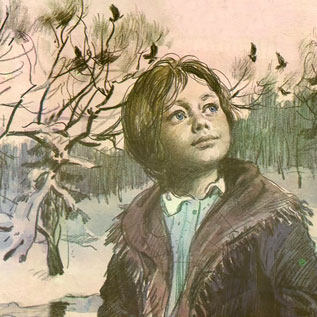 Обсуждение.Групповая работа.Отобразите в своей работе отношение автора к Фильке. Укажите положительные и отрицательные стороны героя.Обсуждение. Разминка. Отвечаем на вопросы. Настраиваются на положительный настрой урокаУченики отвечают на вопросы. Проверяют свои ответы Ставят баллы в оценочный листРабота на листках формата А4Учащиеся делятся на группы. Учащиеся собирают текст.Создают вопросы и задают друг другуПроставляют баллы в лист оцениванияПроставляют баллы в лист оцениванияПохвала и поддержка учителяФО  самооценивание Формативное оцениваниеСловесная похвалаФО  самооценивание 2 баллаЛист оценивания1 баллЛист оценивания1 баллА4, рабочие тетради ПрезентацияСлайд №1Слайд №2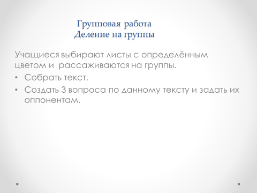 У каждого учащегося «Лист оценивания»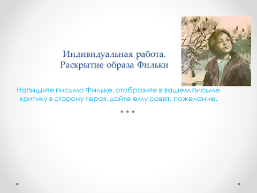 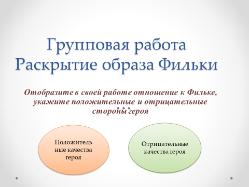 3.Закрепление10 мин.Коллективная работаДайте характеристику обществу в деревне. Положительные и отрицательные герои.  Оцените поступки героев.Можно ли в нынешнем веке встретить Фильку? Актуальна ли данная тема сегодня?Учащиеся высказывают свою точку зренияЛист оценивания по дескрипторам2 балла2 балла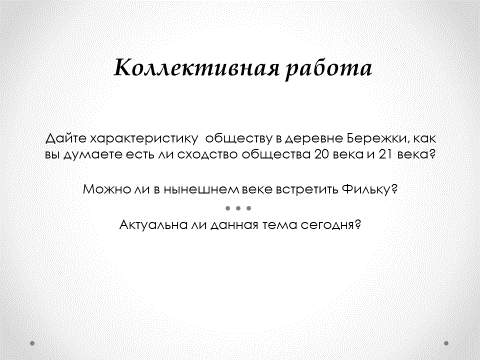 2 мин.Скажите пожалуйста мы достигли цели урока, помогли ли эти задания достичь целей урока?Учащиеся отвечают на вопрос поставленный учителемСлово учителяДомашнее задание  2 минДифференциация. Задания по уровню сложности.- Выучить диалог Фильки и Панкрата.- Составить 5 вопросов высокого порядка с ответами. - Нарисовать свой вариант обложки к книге Константина Паустовского «Тёплый хлеб».Записывают домашнее заданиеСлово учителя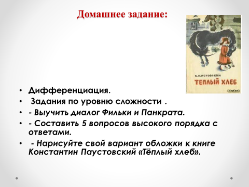 4.Рефлексия1минРефлексия«Критическое мышление»Понравился ли вам урок?Какую мысль вы вынесли для себя с урока?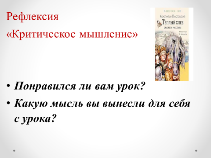 